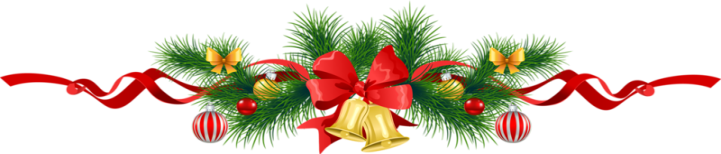 Уважаемые родители!Скоро наступят зимние каникулы! Время, когда у  детей много свободного времени.Просим Вас обеспечить контроль за детьми с целью сохранения их жизни и здоровья! Особое внимание уделите правилам дорожного движения, технике пожарной безопасности, поведения на водоемах и вблизи железнодорожного транспорта. Дети не должны находиться  на улице после 21.00 часа без сопровождения родителей.   Дорогие друзья!!В период каникул не забывайте об опасностях вокруг нас и будьте бдительны!!!  Помни: тебя ждут в школе № 77 живым и здоровым,  открытым для новых знаний и  успехов  11 января 2018 года твои учителя, одноклассники.  С содержанием буклета ознакомлен (а) и обязуюсь  выполнять:____________________       __________(ФИ ребёнка)                      (Роспись)                  Уважаемые родители!   Помните – жизнь и здоровье детей в Ваших руках! Будьте внимательны и тогда  ваши дети будут здоровы.    С данной памяткой ознакомлен (а) и обязуюсь её выполнять:____________________       __________(ФИО родителя)                      (Роспись)Уважаемые родители и учащиеся! В дни школьных каникул дети находятся вне школы, посещают различные мероприятия, путешествуют с родителями или просто отдыхают, совершая прогулки по городу. При этом следует ознакомить их с правилами поведения в ситуациях, с которыми они могут столкнуться. Правила поведения детей в общественных местах во время проведения праздников, Новогодних ёлок и в других местах массового скопления людей. 1. Если вы поехали на новогоднее представление с родителями, ни в коем случае не отходите от них далеко, т.к. при большом скоплении людей легко затеряться. 2. В местах проведения массовых новогодних гуляний старайтесь держаться подальше от толпы, во избежание получения травм. Следует: 1. Подчиняться законным предупреждениям и требованиям администрации, полиции и иных лиц, ответственных за поддержание порядка, пожарной безопасности. 2. Вести себя уважительно по отношению к участникам массовых мероприятий, обслуживающему персоналу, должностным лицам, ответственным за поддержание общественного порядка и безопасности 3. Не допускать действий, способных 4. Портить инвентарь и ледовое покрытие. 5. Выходить на лед с животными. 6. Применять взрывчатые и легковоспламеняющиеся вещества (в том числе пиротехнические изделия). 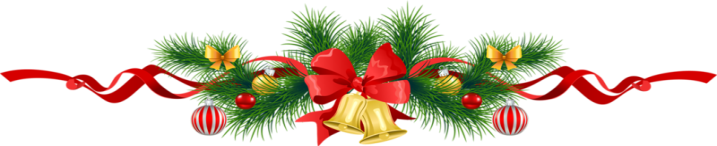 Муниципальное автономное образовательное учреждение средняя школа №77 г. Пермь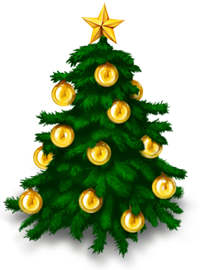               Безопасный новый годВпереди – долгожданные каникулы.УРА! КАНИКЛЫ!     Безопасность на каникулах -  это чрезвычайно важный  аспект отдыха. Именно поэтому дети в обязательном порядке должны быть знакомы с основными правилами поведения. Ведь, как говорится в народе:  «Предупреждён, значит вооружён».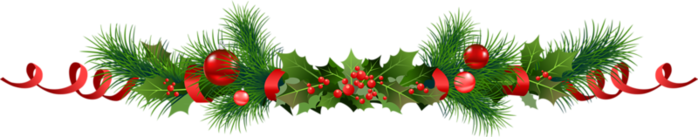 Новый год — это удивительное время, когда сбываются желания и случаются чудеса. Главное, сделать так, чтобы для ваших малышей чары не рассеялись от совсем не праздничных проблем. А потому продумайте, как устроить безопасные гуляния.        В праздничной круговерти порой довольно трудно помнить о всевозможных «мелочах». Но на то мы и взрослые, чтобы думать о важных вещах. Это касается безопасности детей во время долгих новогодних каникул.        Родителям стоит завести в себе внутреннего полицейского, который всегда будет напоминать о необходимости быть настороже.       Не забывайте, что есть общие правила, которые пригодятся всегда: основы противопожарной защиты никто не отменял.   Вы, безусловно, многое знаете по этому поводу. Но никогда нелишне узнать нечто новое, а еще важнее, упорядочить известную вам информацию и создать несколько алгоритмов для каждой конкретной ситуации.Украшения для красавицы. Противопожарная безопасность.Игрушки, гирлянды, мишура … Украшения должны иметь документацию, которая свидетельствует, что продукция изготовлена из экологичных материалов. К ним в нашей стране такие же требования, как и для детских игрушек. Поэтому смело требуйте документы, которые это подтверждают. Гирляндах  должны иметь сертификаты качества. Обратите внимание, на какую фирму выдан документ. Кроме того, в нем должна быть ссылка на пожарный сертификат.Обязательно проверяйте, нет ли оголенных проводов, любых повреждений на изделии или на упаковке.Никогда не вешайте на елку самодельные гирлянды.Надеемся, что вы понимаете, что свечи — не украшение … Но почему бы еще раз не напомнить? Даже свечи на новогоднем столе, который будет стоять недалеко от легковоспламеняющейся красавицы, не очень удачное решение.Правильное использование пиротехнических средствВ помещении можете побаловаться только бенгальским огнями и хлопушками. Все остальное — на улице, после детального изучения инструкции.
И главные пункты безопасности (дайте почитать детям):Не носите петарды в карманах!Не бросайте под ноги!Не запускайте фейерверки при сильном ветру.Оцените место, с которого будете запускать «огненные шары». Ничего не должно мешать им вылетать ввысь (деревья, линии электропередач).Не направляйте на людей.Не используйте те изделия, которые не сработали в первый раз.Когда зажигаете фитиль, не наклоняйтесь над коробкой.После зажигания, отойдите на указанную в инструкции расстояние.На самом деле, очень многое зависит от вашего внутреннего ощущения. Праздник должен быть праздником для всех.  Главное, продумать все так, чтобы Новый год был приятным и безопасным для всех.Счастливого вам Нового года!